Publicado en  el 08/11/2016 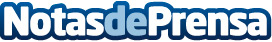 La pulsera inteligente con seis días de autonomíaSe trata de Huawei Fit, una smartband que cuenta con una pantalla LCD y autonomía para seis días. Es un dispositivo concebido para la actividad física.Datos de contacto:Nota de prensa publicada en: https://www.notasdeprensa.es/la-pulsera-inteligente-con-seis-dias-de Categorias: E-Commerce Consumo Dispositivos móviles http://www.notasdeprensa.es